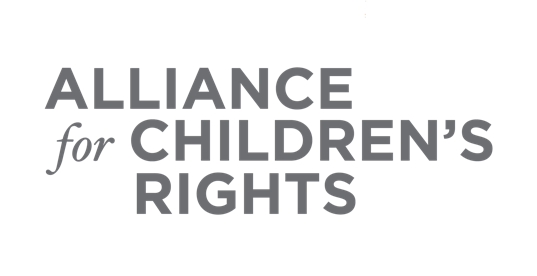 CERTIFICATE OF COMPLETION2023 Bills and Budget RequestsPresenters:Michelle CastagneAmanda KirchnerSusanna KniffenKim LewisJulie McCormickRachel MurphyJessica PetrassKristin PowerAdrienne ShiltonJordan SosaThis certifies that                                                              attended the 2 hour “2023 Bills and Budget Requests” Webinar Training on April 12, 2023.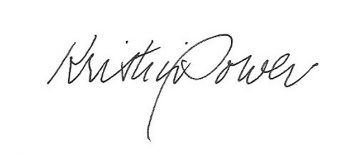 Attendee Signature							Kristin Power									VP, Policy and AdvocacyAlliance for Children’s Rights